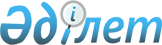 On Introduction of Amendments to the Decree of the President of the Republic of Kazakhstan Having the Force of the Constitutional Law “On Courts and the Status of Judges in the Republic of Kazakhstan”
					
			
			
			Unofficial translation
		
					Constitutional Law of the Republic of Kazakhstan dated July 3, 2000 N 63-IIUnofficial translation

      The Decree of the President of the Republic of Kazakhstan having the force of the Constitutional Law dated December 20, 1995 N 2694 "On Courts and Status of Judges in the Republic of Kazakhstan" (Bulletin of the Supreme Council of the Republic of Kazakhstan, 1995, N 23, Article 147; Bulletin of the Parliament of the Republic of Kazakhstan, 1997, N 7, Article 78; N 11, Article 156; N 13-14, Article 194; 1999, N 4, Article 100; N 23, Article 915) should be introduced with the following amendment:

      part three of item 2 of Article 77 should be deleted.      President of 

      the Republic of Kazakhstan(Experts: Umbetova A.M., Cai L.G.)
					© 2012. «Institute of legislation and legal information of the Republic of Kazakhstan» of the Ministry of Justice of the Republic of Kazakhstan
				